ΕΝΤΥΠΟ ΠΡΟΣΦΟΡΑΣ Της επιχείρησης ή κοινοπραξίας επιχειρήσεων ……………………..…………………………………………… με έδρα τ………………………………οδός ……………………………………………………………………………. αριθμ…………………… Τ.Κ. …………………Τηλ. ……………..………….Fax………..…………………  Αφού έλαβα γνώση όλων των  τευχών της υπ΄αριθμ.  4/2024 μελέτης με τίτλο «Καθαρισμοί ιδιωτικών οικοπέδων, και κοινοχρήστων  χώρων σε διάφορες περιοχές του Δήμου και υπηρεσία προστασίας του τοπίου της Ρεματιάς Χαλανδρίου σύμφωνα με τη Διαχειριστική Μελέτη» προϋπολογισμού  74.400,00€ συμπεριλαμβανομένου ΦΠΑ 24% καθώς και των συνθηκών εκτέλεσης αυτής, υποβάλλω την παρούσα προσφορά και δηλώνω ότι αποδέχομαι πλήρως και χωρίς επιφύλαξη όλα αυτά και αναλαμβάνω την εκτέλεση των εργασιών με τις ακόλουθες τιμές.  Χαλάνδρι     /      /  2024Ο Προσφέρων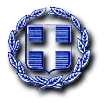 ΕΛΛΗΝΙΚΗ ΔΗΜΟΚΡΑΤΙΑ ΝΟΜΟΣ ΑΤΤΙΚΗΣ                                                            ΔΗΜΟΣ ΧΑΛΑΝΔΡΙΟΥ                                                          ΔΙΕΥΘΥΝΣΗ ΠΕΡΙΒΑΛΛΟΝΤΟΣ ΤΜΗΜΑ ΑΝΑΠΛΑΣΗΣ ΚΑΙ ΣΥΝΤΗΡΗΣΗΣ ΠΡΑΣΙΝΟΥΕΡΓΑΣΙΑ:  Καθαρισμοί ιδιωτικών οικοπέδων, και κοινοχρήστων  χώρων σε διάφορες περιοχές του Δήμου και υπηρεσία προστασίας του τοπίου της Ρεματιάς Χαλανδρίου σύμφωνα με τη Διαχειριστική ΜελέτηΠΡΟΫΠ.:   74.400,00€ (με ΦΠΑ)      ΑΜ :   4/2024Κ.Α.:  35.6277.05, 35.6277.26  CPV: 75251110-4, 90721100-8α/αΠεριγραφήΜονάδα ΜέτρησηςΠοσότηταΤιμή μονάδαςΣύνολο1Κοπή χόρτων με βενζινοκίνητο χορτοκοπτικό μηχάνημα πεζού χειριστή και καθαρισμός χώρου.Στρ.3752Προστασία του τοπίου της ρεματιάς ΧαλανδρίουΣτρ.250 Φ. Π. Α. 24 %     Φ. Π. Α. 24 %    Γενικό Σύνολο  Γενικό Σύνολο  